（向下滑动↓）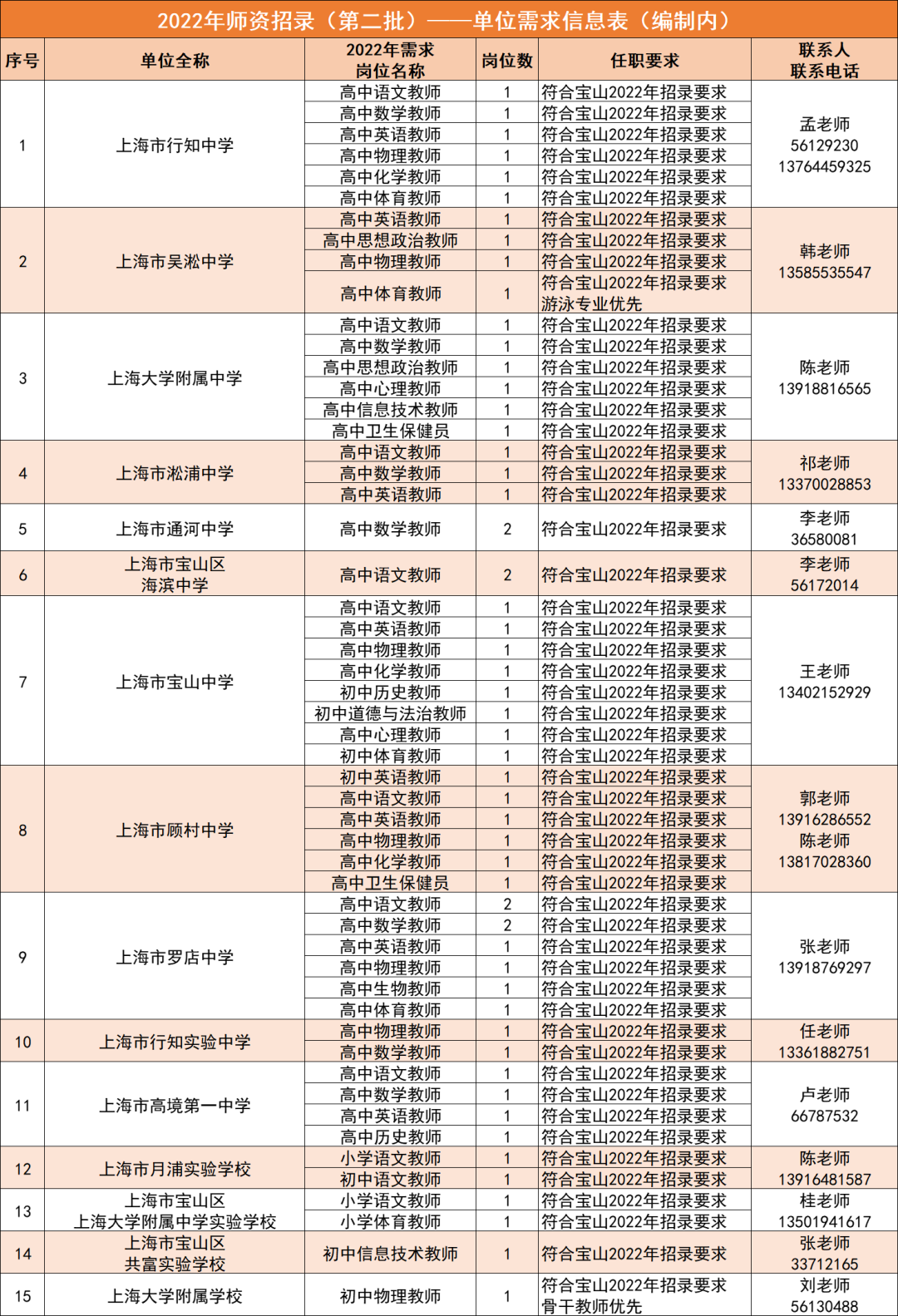 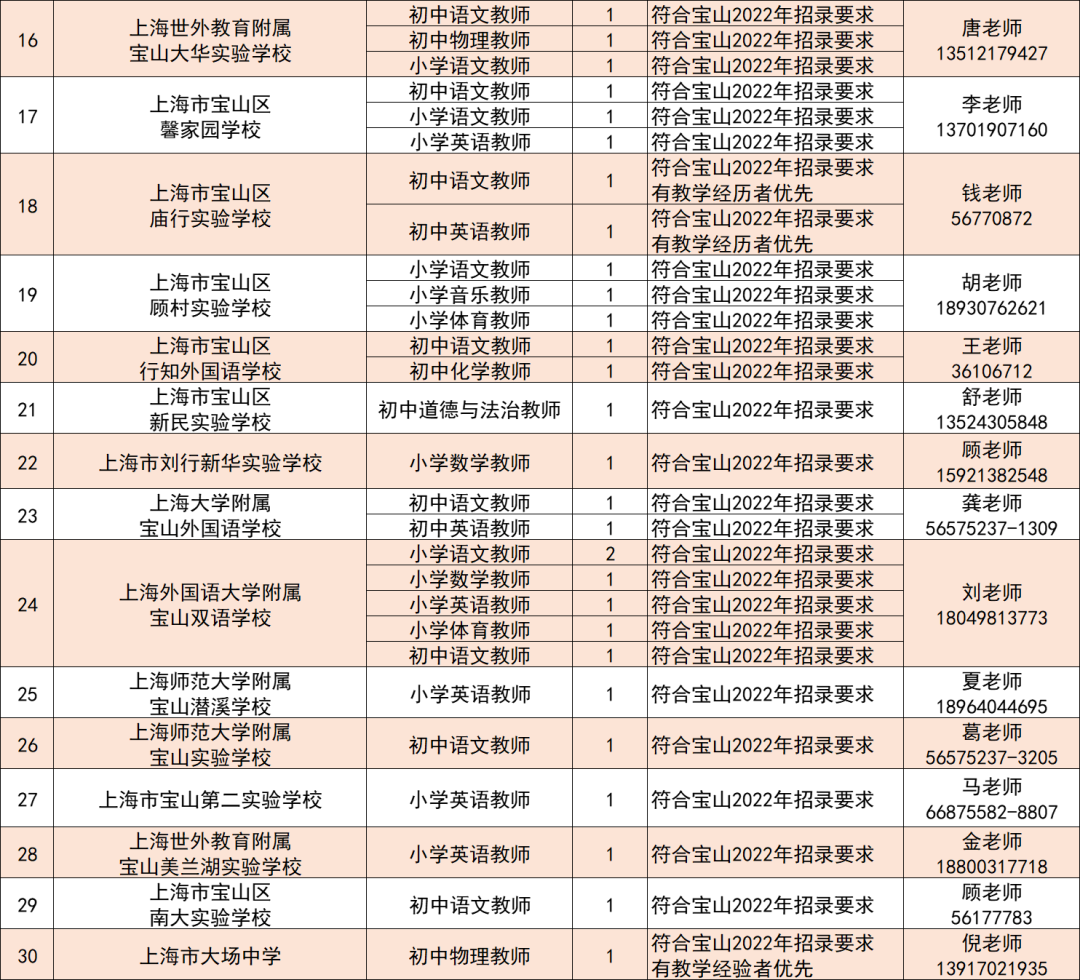 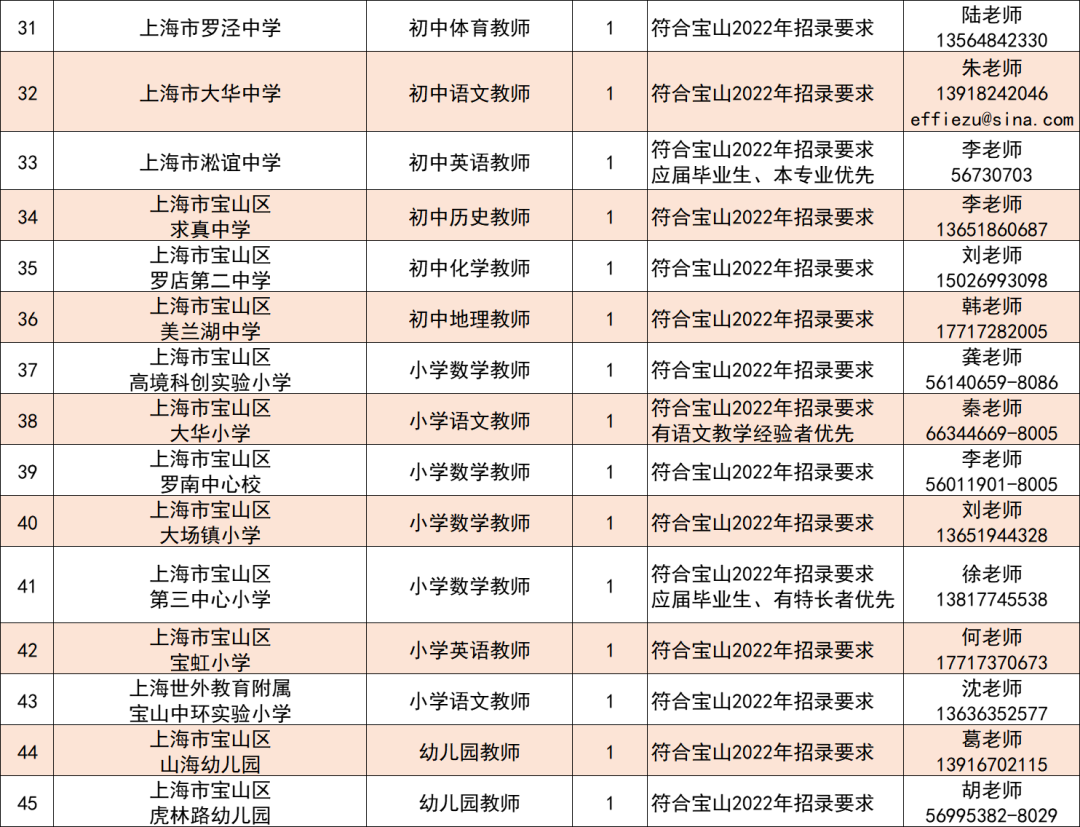 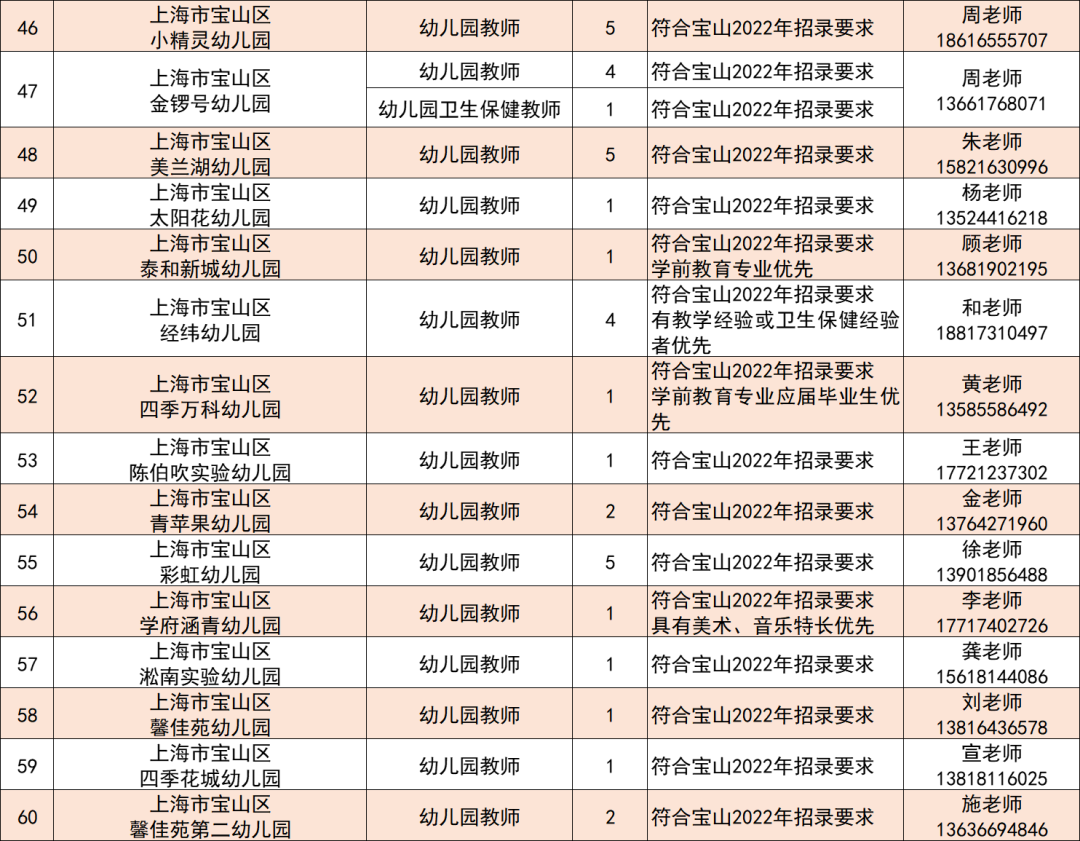 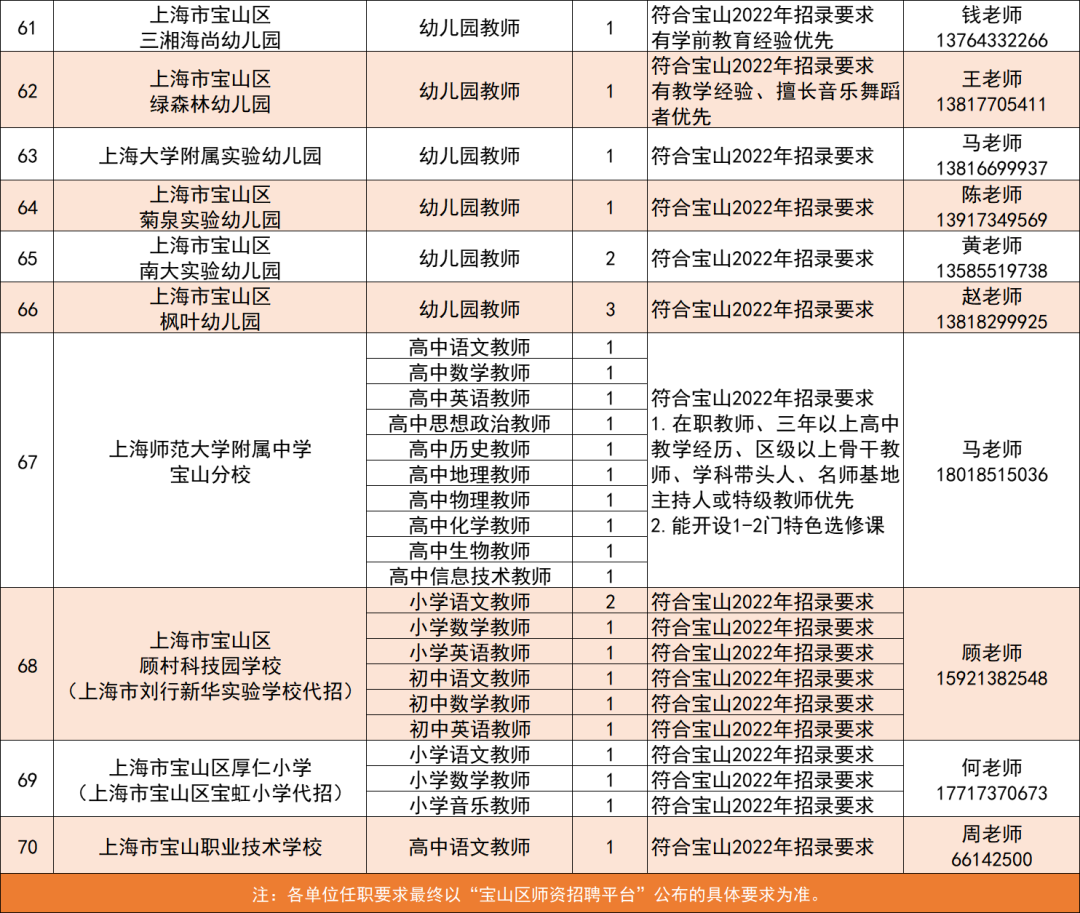 